Open meeting – ChairApprove AgendaMotion to approve November 27, 2023, Agenda Plan December 13, 2023, Full Council Meeting AgendaBuild Agenda Move to closed session – Annual Employee Performance ReviewMotion to approve move to closed meeting sessionSummary will be provided by Council Chair and Executive Director Motion to return to regular open meetingReturn to open meeting, record summaryAdjourn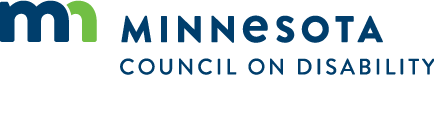 